СОВЕТ ДЕПУТАТОВ МУНИЦИПАЛЬНОГО ОБРАЗОВАНИЯНАЗИЕВСКОЕ ГОРОДСКОЕ ПОСЕЛЕНИЕКИРОВСКОГО  МУНИЦИПАЛЬНОГО РАЙОНА ЛЕНИНГРАДСКОЙ ОБЛАСТИтретьего созываР Е Ш Е Н И Еот _________________2018  года  №___О внесении изменений в Правила благоустройства территории муниципального образования  Назиевское  городское поселение Кировского муниципального района Ленинградской области,  утвержденные решением совета депутатов  от  23.11.2017 № 30	В целях приведения муниципальных нормативных правовых актов в соответствие с действующим законодательством,  в соответствии с протестом   Кировской  городской  прокуратуры  от 30.03.2018 № 07-59-2018,  решил:      1. Внести в Правила благоустройства территории муниципального образования Назиевское городское поселение Кировского муниципального района Ленинградской области, утвержденные решением совета депутатов МО Назиевское  городское поселение от  23 ноября 2017 года № 30 «Об утверждении Правил благоустройства территории  муниципального образования   Назиевское  городское  поселение  Кировского муниципального района Ленинградской области» (далее - Правила) следующие изменения:  1.1.  Подпункт 1 пункта  2.1 статьи  2  Правил изложить в следующей  редакции :          «1) благоустройство территории - деятельность по реализации комплекса мероприятий, установленного правилами благоустройства территории муниципального образования, направленная на обеспечение и повышение комфортности условий проживания граждан, по поддержанию и улучшению санитарного и эстетического состояния территории муниципального образования, по содержанию территорий населенных пунктов и расположенных на таких территориях объектов, в том числе территорий общего пользования, земельных участков, зданий, строений, сооружений, прилегающих территорий»;1.2. Пункт   2.1 статьи  2  Правил дополнить подпунктом 1.1 следующего содержания :«1.1.) элементы благоустройства - декоративные, технические, планировочные,  конструктивные устройства, элементы озеленения, различные виды оборудования и оформления, в том числе фасадов зданий, строений, сооружений, малые архитектурные формы, некапитальные нестационарные строения и сооружения, информационные щиты и указатели, применяемые как составные части благоустройства территории».2. Опубликовать  решение в газете «Назиевский вестник» и разместить в сети Интернет на официальном сайте МО Назиевское городское поселение  (http://nazia.lenobl.ru/).  3. Решение вступает в силу  после официального опубликования.Глава муниципального образования                                            А.С.Вавилов    Разослано: дело, администрация МО НГП, Кировская городская прокуратура, «Назиевский Вестник». Регистр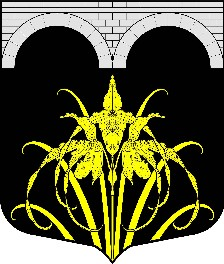 